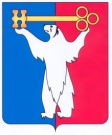 АДМИНИСТРАЦИЯ ГОРОДА НОРИЛЬСКАКРАСНОЯРСКОГО КРАЯПОСТАНОВЛЕНИЕ20.06.2022                                              г. Норильск                                                    № 330О внесении изменения в постановление Администрации города Норильска от 30.09.2014 № 535	В соответствии с постановлением Правительства РФ от 02.11.2000 № 841 «Об утверждении Положения о подготовке населения в области гражданской обороны», постановлением Администрации города Норильска от 11.01.2022 № 14 «О подготовке населения муниципального образования город Норильск в области гражданской обороны и защиты от чрезвычайных ситуаций природного и техногенного характера»,ПОСТАНОВЛЯЮ:1. Внести в Положение о пункте временного размещения населения, пострадавшего при возникновении чрезвычайной ситуации, а также при угрозе возникновения чрезвычайной ситуации на территории муниципального образования город Норильск, утвержденное постановлением Администрации города Норильска 
от 30.09.2014 № 535 (далее - Положение), следующие изменения:1.1. Пункты 5.1, 5.2 Положения изложить в следующей редакции:«5.1. Подготовка личного состава ПВР в области гражданской обороны осуществляется в соответствии с Положением о подготовке населения в области гражданской обороны, утвержденным постановлением Правительства РФ.5.2. Подготовка в области гражданской обороны начальника ПВР и заместителя начальника ПВР осуществляется в краевом государственном казенном образовательном учреждении дополнительного профессионального образования «Институт региональной безопасности» или на курсах гражданской обороны муниципального казенного учреждения «Служба спасения» по программе подготовки эвакуационных органов не реже одного раза в 5 лет, а для лиц впервые назначенных на указанные должности проводится в течение первого года работы. Если лица, назначенные на должности начальника ПВР, заместителя начальника ПВР, ранее никогда не назначались на должности, по которым в их обязанности входила реализация функций в области гражданской обороны, то подготовку в области гражданской обороны в течение первого года работы указанные лица проходят только по дополнительным профессиональным программам. Если лица, назначенные на должности начальника ПВР, заместителя начальника ПВР, ранее уже назначались на должности, по которым в их обязанности входила реализация функций в области гражданской обороны, то подготовку в области гражданской обороны в течение первого года работы указанные лица проходят по дополнительным профессиональным программам либо по программам курсового обучения.В дальнейшем (после прохождения подготовки в области гражданской обороны в течение первого года работы) подготовка в области гражданской обороны начальника ПВР и заместителя начальника ПВР (не реже одного раза в 5 лет) осуществляется по дополнительным профессиональным программам либо по программам курсового обучения.Подготовка коменданта ПВР, начальников групп ПВР и личного состава групп ПВР (включая группу охраны общественного порядка и персонала медицинского пункта) проводится по месту их работы по программе курсового обучения работающего населения в области гражданской обороны, на ежегодных инструктажах по действиям в чрезвычайных ситуациях, с ежегодной практической отработкой навыков действий на учениях и тренировках в составе своих органов, организаций.».2. Опубликовать настоящее постановление в газете «Заполярная правда» и разместить его на официальном сайте муниципального образования город Норильск.И.о. Главы города Норильска						          Н.А. Тимофеев